Прайс на проектирование, монтаж, пуско-наладочные работы, диагностику и ремонт комплексных систем наблюдения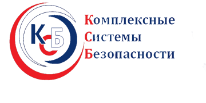  республика Северная Осетия - Алания г. Владикавказ, ул. З. Калоева, д. 412e-mail: ksb-rso@mail.ruТехнический отдел: 8 (8672) 40-42-89 республика Северная Осетия - Алания г. Владикавказ, ул. З. Калоева, д. 412e-mail: ksb-rso@mail.ruТехнический отдел: 8 (8672) 40-42-89№ п/пВид работЦена за услугу, руб.1Проектирование системы видеонаблюденияот 2000,00 руб.2Монтаж системы видеонаблюденияот 3500,00 руб.3Техническое обслуживание системы видеонаблюденияот 2000,00, руб.4Проектирование и монтаж системы видеонаблюденияот 4000,00 руб.5Проектирование, монтаж и техническое обслуживание системы видеонаблюденияот 5000,00 руб.6Вызов специалиста для диагностики неполадок по городуот 1000,00 руб.7Вызов специалиста для диагностики неполадок по республикеот 1500,00 руб.1Монтаж одного радиоканального извещателяот 900,00 руб.2Установка и настройка приемо-контрольного прибора (в цену вкл.работы по прокладке кабельных коммуникаций)от 1500,00 руб.3Установка блока бесперебойного питания прибора (в цену вкл.работы по прокладке кабельных коммуникаций)от 1000,00 руб.4Монтаж системы оповещенияот 2500,00 руб.5Мониторинг и техническое обслуживание системы пожарной сигнализацииот 2500,00 руб. 6Мониторинг и техническое обслуживание системы охранной сигнализацииот 2000,00 руб. 7Мониторинг и техническое обслуживание системы охранно-пожарной сигнализацииот 4000,00 руб.1Проектирование системы управления контроля доступомот 2000,00 руб2Техническое обслуживание системы управления контроля доступомот 6000,00 руб.3Монтаж системы управления контроля доступомот 2000,00 руб.4Проектирование и монтаж системы управления контроля доступомот 5000,00 руб.5Проектирование, монтаж и техническое обслуживание системы управления контроля доступомот 7000,00 руб.6Вызов специалиста для диагностики неполадокот 1000,00 руб.7Ремонт системы управления контроля доступом от 1500,00 руб.